REPUBLIKA HRVATSKAMINISTARSTVO  HRVATSKIH BRANITELJAUpute za podnositelje zahtjeva za sufinanciranje književnih ili publicističkih djela o Domovinskom ratu Datum raspisivanja Poziva: 12. srpnja 2018.Rok za dostavu prijava: 15. rujna 2018UVODMinistarstvo hrvatskih branitelja provodi programe i projekte u cilju očuvanja i zaštite digniteta hrvatskih branitelja iz Domovinskog rata u društvu, te prevladavanja i ublažavanja posljedica Domovinskog rata i očuvanja digniteta i vrijednosti Domovinskog rata.Sufinanciranjem pripreme i tiska književnih ili publicističkih djela o Domovinskom ratu te distribucijom određenog broja istih knjiga u narodne knjižnice, Ministarstvo hrvatskih branitelja želi povećati dostupnost pisane riječi o Domovinskom ratu u kulturnome životu s ciljem očuvanja i promicanja vrijednosti Domovinskog rata te posredno, afirmacije pisane riječi i autora koji pišu o Domovinskom ratu. CILJEVI I PRIORITETI POZIVASufinanciranja pripreme i tiska književnih ili publicističkih djela o Domovinskom ratu  kroz Javni poziv je  PILOT PROJEKT koji ima za cilj dobivanje uvida u stvarne potrebe u području književnosti i publicistike na temu Domovinskog rata, kako potreba autora profesionalaca ili amatera, tako i potreba krajnjih korisnika i dostupnosti pisane riječi krajnjim korisnicima – čitateljima.  Ministarstvo hrvatskih branitelja dodjeljivat će sredstva sufinanciranja za pripremu i tisak djela o Domovinskom ratu i to za djela suvremene domaće književnosti i publicistike koja tematiziraju osobni ili posredni doživljaj Domovinskog rata, događaj stvarne ili fikcijske naravi te ostvarenje koje može obrađivati samo jedan segment Domovinskog rata, ali i Domovinski rat u cijelosti. Sufinanciranje pripreme i tiska podrazumijeva obvezu ustupanja do 50 komada otisnutog sufinanciranog djela za potrebe raspodjele narodnim knjižnicama u Republici Hrvatskoj radi povećanja dostupnosti tematike širem čitalačkom krugu. Potpora je namijenjena prvenstveno autorima, književnicima i publicistima, profesionalcima i amaterima, a može se dodijeliti i Udrugama iz Domovinskog rata, prvenstveno kada se radi o zajedničkom projektu Udruge u kojem sudjeluje više autora i suradnika. Napomena: Anketnim prikupljanjem iskaza interesa za prijevod na strani jezik prethodno tiskanih djela o Domovinskom ratu i njihovu objavu u e-obliku, Ministarstvo želi dobiti informacije o interesu  radi eventualnog planiranja aktivnosti u slijedećoj godini. Slijedom navedenog, iskaz interesa se neće ocjenjivati niti će se sufinancirati zahtjevi po ovom Javnom pozivu. RASPOLOŽIVI PRORAČUNProgram se financira sredstvima Državnog proračuna Republike Hrvatske. Broj zahtjeva koji se mogu pozitivno riješiti ovisi o raspoloživim sredstvima Državnog proračuna u pojedinoj proračunskoj godini, osiguranim na poziciji Ministarstva hrvatskih branitelja, u razdjelu 041 Ministarstvo hrvatskih branitelja, Aktivnost A 753025 FP 0820 „Sufinanciranje umjetničkih i dokumentarističkih djela o Domovinskom ratu“, Račun 3811 „Tekuće donacije u novcu“.Najviša je vrijednost potpore za pojedinačno djelo u 2018. godini je 20.000,00 kuna. Za realizaciju pripreme i tiska prijavljenoga književnog ili publicističkog djela prijavitelj je dužan osigurati dio vlastitih sredstava ili sredstava iz drugih izvora financiranja.UVJETI JAVNOG POZIVAPravo podnošenja zahtjeva za sufinanciranje na temelju ovoga Javnog poziva imaju sve fizičke osobe i udruge iz Domovinskog rata, registrirane u Republici Hrvatskoj, neovisno o njihovom prethodnom književnom ili publicističkom radu i iskustvu. Sufinancirat će se priprema i tisak književnih i publicističkih djela o Domovinskom ratu, koje tematizira osobni ili posredni doživljaj Domovinskog rata, događaj stvarne ili fikcijske naravi te ostvarenje koje može obrađivati samo jedan segment Domovinskog rata, ali i Domovinski rat u cijelosti. Sufinancirat će književna ili publicistička djela slijedećeg oblika: roman, knjiga priča i sl., drama, poezija, esej ili kritika, publicistika, monografija, knjiga za djecu i/ili mlade, slikovnica, strip te ostalo. Neće se sufinancirati priprema i tisak usko specijaliziranih znanstvenih i stručnih knjiga, udžbenika i priručnika te komercijalnih izdanja.Po ovom Javnom pozivu neće se podupirati ponovljena izdanja niti konverzija u druge formate prethodno objavljenih djela.  Neće se sufinancirati programi prijavitelja koji  nisu izvršavali prethodno preuzete obveze prema Ministarstvu hrvatskih branitelja po bilo kojem drugom projektu.Neće se sufinancirati priprema i objava književnih ili publicističkih djela koja sadrže faktografske ili kronološke pogreške o Domovinskom ratu te koji ne doprinose promicanju i zaštiti vrijednosti Domovinskog rata. Prilikom vrednovanja programa ocjenjivat će se opravdanost naznačenih troškova u odnosu na predviđene aktivnosti, kao i realnost visine troškova navedenih u obrascu zahtjeva za sufinanciranje. Prihvatljivi izravni troškovi su: oblikovanje, honorari (urednik, lektor, recenzent i sl.) te tisak planirane naklade.Neprihvatljivi su svi troškovi koji nisu izravno vezani uz oblikovanje, honorare urednika, lektora, recenzenta i sl. te tisak planirane naklade te oni za koje nisu priloženi valjani dokazi (računi, dokaz o prijenosu sredstava i slično.  Neizravni troškovi nisu predmet sufinanciranja po ovom Javnom pozivu. 5. PODNOŠENJE  ZAHTJEVAZahtjevi za sufinanciranje u papirnatom obliku (jedan primjerak) i na prijenosnom mediju (dva primjerka) dostavljaju se  isključivo poštanskim putem na adresu Ministarstva hrvatskih branitelja s naznakom „Javni poziv za sufinanciranje književnih ili publicističkih djela o Domovinskom ratu – ne otvaraj“, Zagreb, Trg Nevenke Topalušić 1. Rok za slanje zahtjeva za sufinanciranje na temelju ovoga Javnog poziva jest od dana njegove objave do 15. rujna 2018. godine. Zahtjev za sufinanciranje je dostavljen u roku ako je na prijamnome žigu jasno vidljivo da je zaprimljena u pošti do kraja datuma koji je naznačen kao krajnji rok za prijavu.Zahtjevi za sufinanciranje poslani izvan roka neće se razmatrati. Sva pitanja vezana uz Javni poziv mogu se postaviti elektroničkim putem, slanjem upita na adresu: ministarstvo@branitelji.hr ili na telefon: 01 2308-911. U svrhu osiguranja ravnopravnosti svih potencijalnih podnositelja zahtjeva za sufinanciranje, Ministarstvo hrvatskih branitelja ne može davati prethodna mišljenja o zahtjevu ili dijelovima zahtjeva niti pregledavati dokumentaciju prije podnošenja zahtjeva. 6. VREDNOVANJE ZAHTJEVA Na sve zaprimljene zahtjeve za sufinanciranje primjenjuje se isti postupak. Zakašnjele zahtjeve, nepotpune i one koji ne zadovoljavaju uvjete iz ovog Javnog poziva neće se razmatrati. Provjeru formalnih uvjeta obavlja nadležna služba Ministarstva hrvatskih branitelja.Zahtjeve za sufinanciranje razmatrat će Povjerenstvo za vrednovanje, imenovano od strane ministra hrvatskih branitelja, sačinjeno od stručnjaka s područja književnosti, hrvatskog jezika i povijesti. Zahtjevi će se razmatrati u dva koraka: ocjena kvalitete književnog ili publicističkog djela za kojeg se traži sufinanciranje (ogledni arak djela za koje se traži sufinanciranje pripreme i tiska od 16-20 stranica teksta koji ne sadrži ime autora!)ocjena prihvatljivosti proračuna Povjerenstvo za vrednovanje zadržava pravo zatražiti dodatna pojašnjenja ili dokumentaciju radi kvalitetne i stručne ocjene zahtjeva. Podnositelji su dužni dostaviti traženu dopunu u roku od 10 dana od poziva za dostavu upućenog na e-adresu navedenu na obrascu zahtjeva. Zahtjeve podnositelja koji nisu dostavili traženu dopunu neće se dalje razmatrati.Nakon provedenoga postupka vrednovanja zahtjeva za sufinanciranje, Povjerenstvo za vrednovanje dostavlja svoj prijedlog ministru hrvatskih branitelja. Prije potpisivanja ugovora Ministarstvo može zatražiti reviziju proračuna kako bi procijenjeni troškovi odgovarali realnim troškovima u odnosu na predložene aktivnosti.7. UGOVARANJE I ISPLATA Nakon donošenja odluka o sufinanciranju, daljnja prava i obveze uredit će se sklapanjem ugovora o sufinanciranju.  Korisnik kojemu je odobreno sufinanciranje  dužan je u roku od 15 dana od dana primitka ugovora, isti potpisati i dva  primjerka potpisanoga (ovjerenog) ugovora vratiti na adresu Ministarstva hrvatskih branitelja. U suprotnom će se smatrati da je korisnik odustao od odobrenog sufinanciranja. Nakon zaprimanja potpisanoga i ovjerenog ugovora odobrena sredstva uplaćuju se na žiroračun korisnika. Korisnici sredstava sufinanciranja dužni su se pridržavati odredbi ugovora te pravovremeno izvijestiti Ministarstvo hrvatskih branitelja o rezultatima a posebno o eventualnim smetnjama u realizaciji projekta. KLASA: 	612-10/18-01/1URBROJ: 	522-07/1-2-18-12U Zagrebu, 	06. srpnja 2018.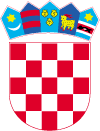 